PANITIA WISUDA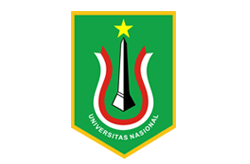 UNIVERSITAS NASIONAL DAN AKADEMI-AKAEMI NASIONALPERIODE II TAHUN AKADEMIK 2017/2018FORMULIR PENDAFTARAN AUDISI MCNama	Lengkap		: …………………………………………………………Tempat/Tgl. Lahir		: …………………………………………………………Nomor Induk Pegawai	: …………………………………………………………Unit/Bagian		: …………………………………………………………Alamat			: …………………………………………………………				: …………………………………………………………				Kode Pos :…………………..Alamat Email		: …………………………………………………………Nomor Handphone	: …………………………………………………………	